Dipole-Dipole Forces Dipole-Dipole Forces 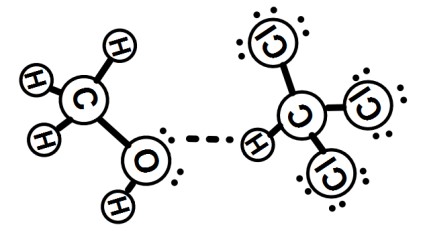 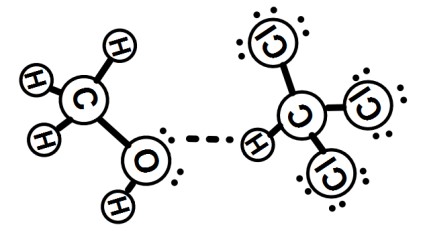 Hydrogen Bonds Hydrogen Bonds 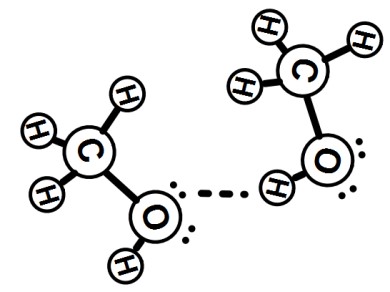 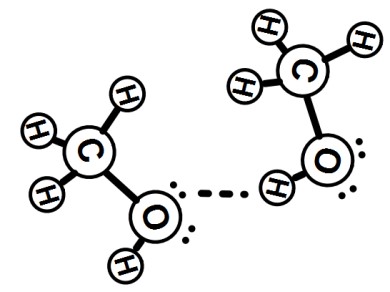 London Dispersion Forces  London Dispersion Forces  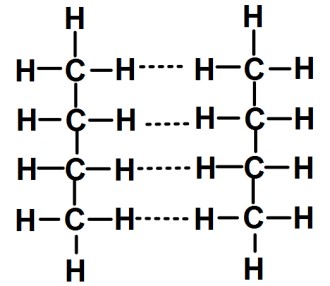 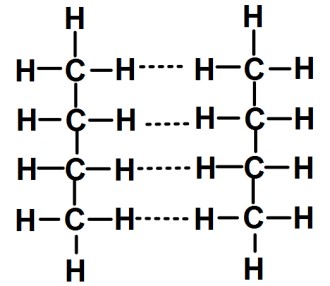 Ion-dipole Ion-dipole 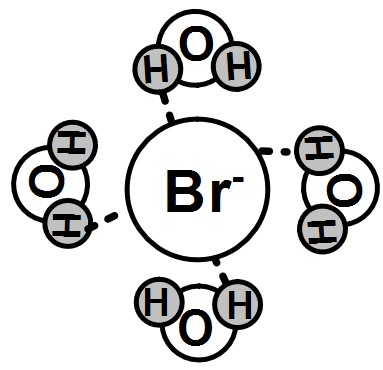 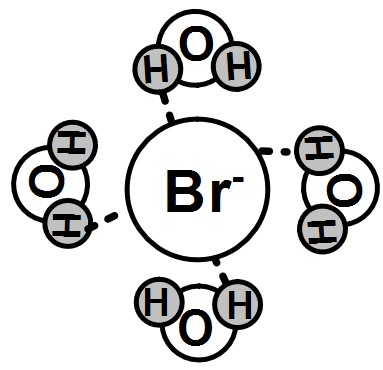 Intermolecular Forces of AttractionIntermolecular Forces of Attraction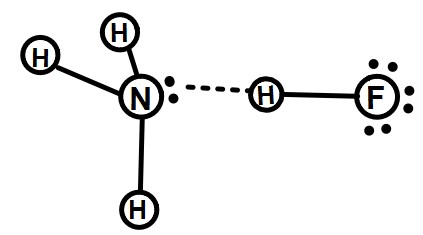 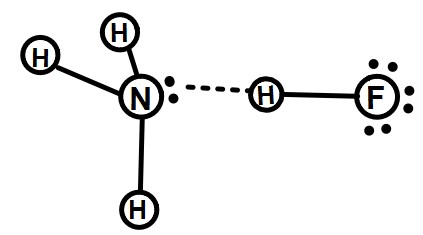 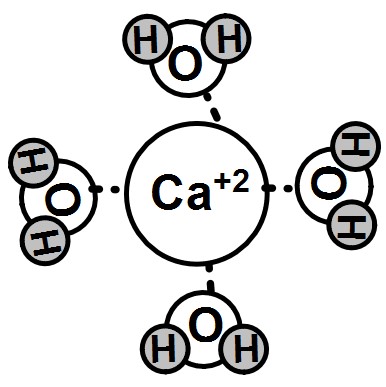 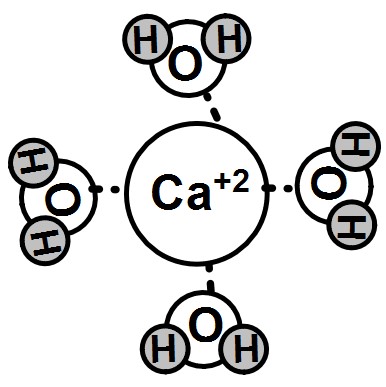 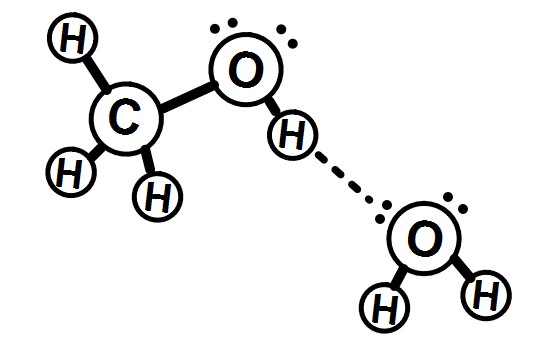 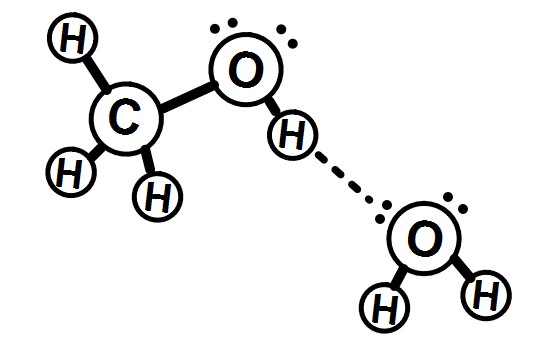 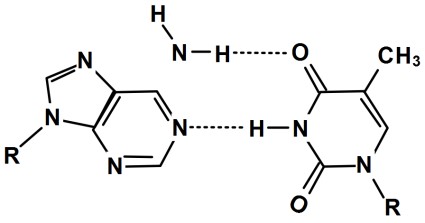 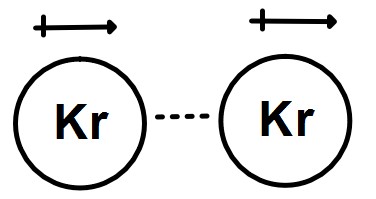 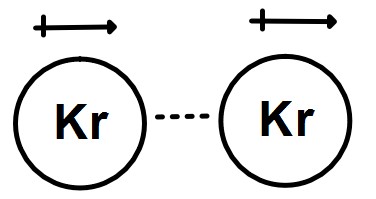 KCl in H2O 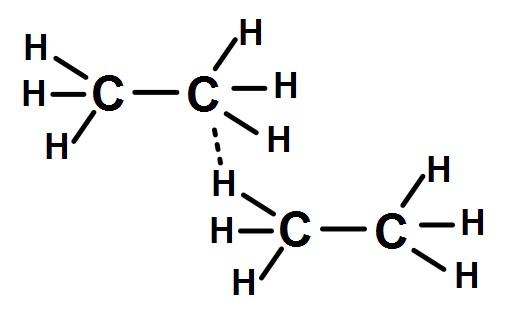 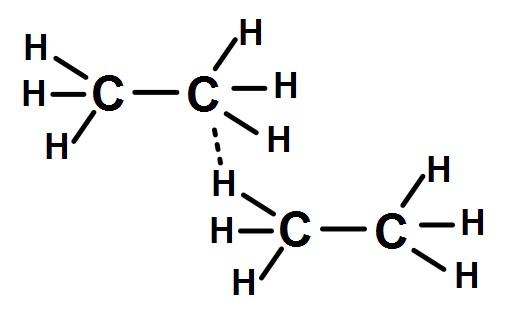 AgNO3 in waterHF in waterNH3 mixed with HCl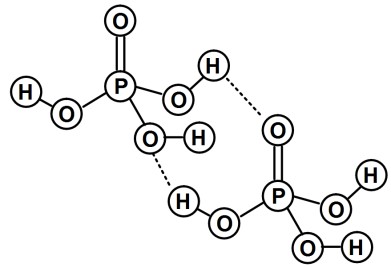 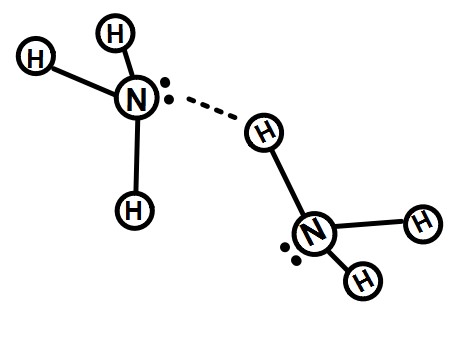 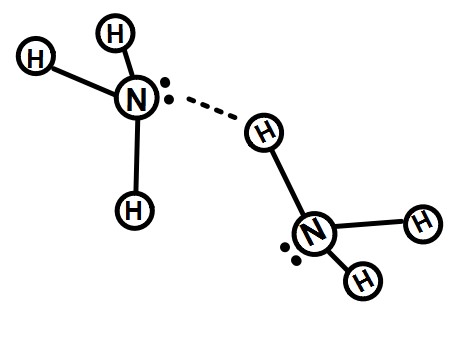 CH4 mixed with C2H6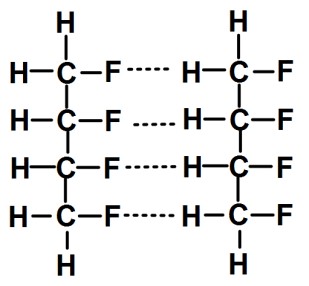 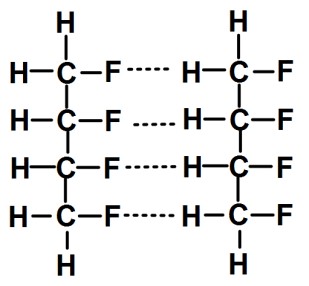 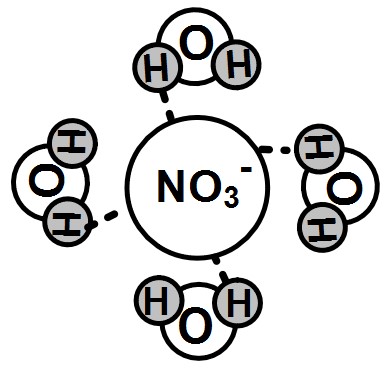 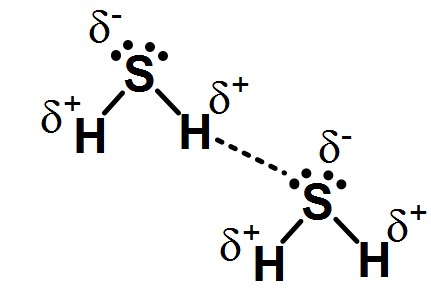 